DIVERSI MODI DI COMPORRE 5 CENTESIMIINCOLLA LE MONETE PER OTTENERE 5 CENTESIMI SCRIVI L’ADDIZIONE: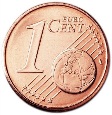 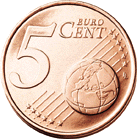 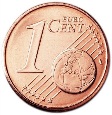 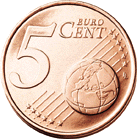 1 + ___ + ____ + ____ + ____= 5 CENTESIMIINCOLLA LE MONETE PER OTTENERE 5 CENTESIMI SCRIVI L’ADDIZIONE: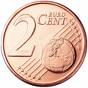 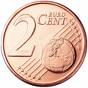 ………………………………………………………………………………………………….INCOLLA LE MONETE PER OTTENERE 5 CENTESIMI SCRIVI L’ADDIZIONE: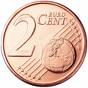 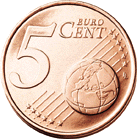 …………………………………………………………………………………………………………….RITAGLIA LE MONETE: